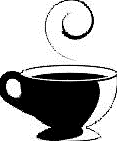 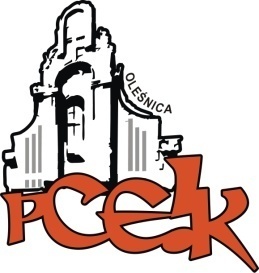 przy małej czarnej o ….nauczycielach i dla nauczycieliPowiatowe Centrum Edukacji i Kultury w Oleśnicyzapraszanauczycieli wychowania fizycznego i nauczycieli zainteresowanych prezentowaną tematykąna spotkanie  pt. „Przy małej czarnej o … piłce nożnej i rękodzielnictwie”w dniu 18.11.2015 r. o godz. 17.00Uczestnicy spotkania:wymienią się doświadczeniami zawodowymi,poznają efekty tworzenia w technikach decupage i mozaiki.Animatorki spotkania:Informacje dotyczące Animatorek oraz idei spotkań nauczycieli  zamieszczone są na stronie PCEiK  w zakładce:„Przy małej czarnej o… nauczycielach i dla nauczycieli”Relacja ze spotkania będzie zamieszczana na stronie internetowej PCEiK w Oleśnicyoraz w publikacji podsumowującej cały cykl (wydanej w lipcu 2016r.).Spotkania z cyklu „Przy małej czarnej o …” są bezpłatne dla nauczycieli ze wszystkich placówek oświatowych      z całego Powiatu Oleśnickiego.Zgłoszenia telefoniczne pod numerem: 71 314 01 72ANETTA  ADAMCZUKTemat: „Piłka nożna - moja pasja jako sędzia, trener, nauczyciel. Moje publikacje.”MARLENA  WAGATemat: „Inne pasje nauczyciela wychowania fizycznego. Rękodzieło.”